Website content:Victoria Legal Aid – Specialist sexual harassment and discrimination law servicesVictoria Legal Aid (VLA) provides specialist sexual harassment and discrimination law services to help people who have experienced sexual harassment and discrimination in the workplace.They can help with:providing legal advice and assistancerepresentation at conciliation, mediations and hearingsconducting direct negotiations.They cannot help with:general employment adviceworkers’ compensation claimsdefending complaints of discrimination, sexual harassment or victimisation made against you.Victoria Legal Aid also provides free, confidential legal information about discrimination matters over the phone and online:call VLA’s Legal Help line 1300 792 387 message VLA’s online Legal Help ChatYou can contact these services from 8 am to 6 pm, Monday to Friday. These services are closed on public holidays.More informationLearn more about sexual harassment and what you can do about it.Image for web: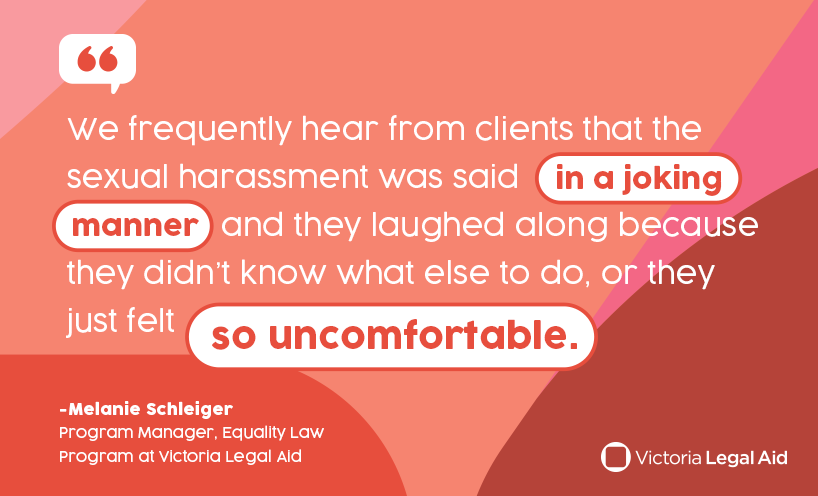 